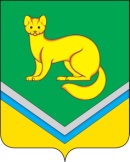 АДМИНИСТРАЦИЯСЕЛЬСКОГО ПОСЕЛЕНИЯ УНЪЮГАНОктябрьского районаХанты – Мансийского автономного округа – ЮгрыПОСТАНОВЛЕНИЕНа основании постановления Правительства Российской Федерации от 19.11.2014 № 1221 «Об утверждении Правил присвоения, изменения и аннулирования адресов», постановления Администрации сельского поселения Унъюган от 16.06.2015 № 173 «Об утверждении административного регламента по предоставлению муниципальной услуги «Присвоение объекту адресации адреса, аннулирование его адреса» и в связи с отсутствием адреса:     	1. Присвоить объекту капитального строительства (индивидуальный жилой дом), расположенному на земельном участке по адресу: улица Северная, 6Б/4, с кадастровым номером 86:07:0101004:6154, следующий адрес: Россия, Тюменская область, Ханты-Мансийский автономный округ - Югра, Октябрьский район, поселок Унъюган, улица Северная, дом 6Б/4.	2. Контроль за исполнением постановления возложить на заместителя главы поселения по строительству и ЖКХ, заведующего отделом  обеспечения жизнедеятельности и управления муниципальным имуществом Балабанову Л.В.Глава сельского поселения Унъюган                                                                                      В.И. Деркачот  09 декабря 2016 г.                                                                                                           № 499п. УнъюганО присвоении адреса